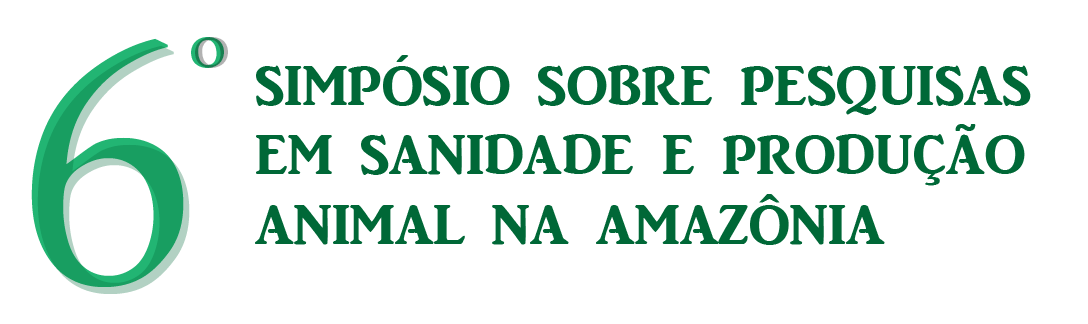 6º Simpósio sobre pesquisas em Sanidade e Produção Animal na Amazônia Ocidental.Está aberta a submissão de resumos das pesquisas realizadas no PPGESPA e demais instituições interessadas. Os resumos podem ser enviados do dia 17 de julho até 17 de agosto de 2019.O evento acontecerá nos dias 02 a 06 de setembro de 2019, no campus da Universidade Federal do Acre, em Rio Branco. Em anos anteriores, as palestras do evento ocorreram durante a Semana Acadêmica de Medicina Veterinária, mas esse ano haverá ainda o I Congresso Internacional de Pecuária Leiteira da Amazônia Ocidental (CIPEL). Para assistir as palestras e terem certificados de participação, os interessados devem se inscrever em um ou nos eventos.A XI Semana Acadêmica de Medicina Veterinária acontecerá nos dias 2 e 3 de setembro de 2019, com inscrição e programação a serem divulgados em https://www.sympla.com.br/semana-academica-de-medicina-veterinaria__584194O I Congresso Internacional de Pecuária Leiteira da Amazônia Ocidental será de 4 a 6 de setembro de 2019 e está divulgado em https://cipel2019.com.br/ com programação das palestras e como se inscrever.Acesso aos Anais do 4º Simpósio de Pesquisa:https://issuu.com/edufac/docs/anais_do_4___simpo__sio_de_pesquisaAcesso aos Anais do 5º Simpósio de Pesquisa:https://issuu.com/edufac/docs/anais_quinto_sipespa_publicar Submissão de trabalho. Normas para envio de resumoOs resumos devem ser enviados por e-mail para simposioppgespa@gmail.com especificando “assunto/subject” resumo 6º Simpósio sobre pesquisa. Resumos enviados sem a especificação não serão considerados.Os resumos serão publicados em Anais do Simpósio. O conteúdo é de inteira responsabilidade dos autores.O prazo para envio de resumos é 17 de agosto de 2019.Para informações contatar o e-mail simposioppgespa@gmail.com .Formato do resumoTítulo com a primeira letra e as letras iniciais de substantivos próprios em maiúsculo, negrito e centralizado, fonte Arial, tamanho 12.Autores. Nome Completo dos autores, em negrito e centralizado, fonte Arial tamanho 11.Instituição: acrescentar um espaço simples e, na linha seguinte, colocar a instituição dos autores, cidade e estado, endereço eletrônico (E-mail); fonte Arial 10.O resumo deve ter entre 200 e 350 palavras (utilizar o contar palavras do Word) e deverá conter uma pequena introdução (uma frase), objetivo claro, material e métodos concisos, resultados e discussão e conclusão sem repetir os resultados. Corpo do resumo em Arial tamanho 10.Palavras-chave: até três palavras, sem repetir as que constam no título.. Fonte Arial 10Indicar fonte de financiamento, se houver, inclusive de bolsa. Arial 10.Espaçamento 6 pontos antes no parágrafo de autores, afiliação, corpo do resumo, palavras-chave e financiamento. Todas as margens devem ser de 3cm e folha em tamanho A4, com espaçamento simples. Para submissão, o arquivo deverá ser salvo em formato doc.ATENÇÃO: Não serão aceitos resumos nas seguintes condições:Envio fora do prazo.Fora do padrão especificado ou com formatação inadequada.Com apresentação insuficiente de dados.Sem rigorosa revisão gramatical, ortográfica, de digitação, de conteúdo e dados da pesquisa, nomes dos autores, título etc.Planos de trabalho e projetos de pesquisa não executados.Para modelo de resumo, visualizar em Modelo de resumo.Os trabalhos serão apresentados na forma de pôster e comunicação oral. O modo de apresentação será definido pela comissão organizadora. A comunicação oral acontecerá nos dia 05 de setembro, em local a definir, a partir da 8 horas. As apresentações orais são de 10 minutos, com 5 minutos para perguntas.Os pôsteres serão apresentados no dia 04 de setembro (18:30), no Hall do Centro de Convenções.Os projetos de pesquisa ainda não executados DEVEM ser apresentados na forma de pôster pelos pós-graduandos recém-ingressos no Programa. Normas para apresentação de pôster (banner). As normas fazem parte do “Manual de normas para produção de trabalhos acadêmicos” disponível em http://www.ufac.br/ppgespa/coordenacao/pdfs/normas.pdfA comunicação científica pode ser feita por meio de pôsteres (ou banners) que podem ser exibidos em diversos suportes. São parte do pôster: O título e o subtítulo (se houver). O título deve ser breve, de preferência ocupando apenas uma linha. Usar fonte Times New Roman ou Arial, caixa alta, tamanho 120 a 140pt, para títulos com quatro ou cinco palavras ou tamanho 40 a 50 para títulos com mais palavras, sempre em negrito. O subtítulo vem abaixo do título em Times New Roman ou Arial, caixa alta, tamanho 60 a 72pt (caso título seja em 120-140pt) ou 20 a 28pt (para títulos em 40-50pt.), sempre normal. Título e subtítulo são centralizados na parte superior do pôster. Os autores vêm após o título. Usar Times New Roman ou Arial, normal, tamanho 48 a 60pt. Junto ao nome dos autores, em sobrescrito, é colocada simbologia (números, sinais gráficos como # ou *) que arremeta à instituição de origem dos autores e a uma forma de contato (e-mail, whatsapp, etc.). A informação sobre a origem dos autores e a forma de contactá-los vem abaixo de seus nomes, iniciada pela simbologia adotada e separada dessa por um espaço de caractere. Abaixo vem o conteúdo do pôster. As divisões introdução, material e métodos, resultados e discussão e conclusão não precisam ser explicitadas no conteúdo, mas a apresentação do conteúdo segue essa ordem. Use fonte Times New Roman ou Arial, normal, tamanho 18 a 26 (garanta que a leitura do pôster possa ser feita a até 1m).  Use blocos de texto com no máximo 50 palavras. Organize os blocos em duas ou três colunas de igual tamanho. Intercale-os com ilustrações (fotos, gráficos, quadros etc.). Citações e a lista de referências bibliográficas não precisam ser aparecer no pôster, mas recomendamos a impressão das referências em folha a parte que pode ser vista pelos interessados no trabalho. 5.1 Apresentação Suporte – pode ser apresentado impresso (papel, lona, plástico, acrílico. 5.2 Dimensões Largura – 0,60m até 0,90m Altura – 0,90m até 1,20m O projeto gráfico do pôster é de responsabilidade de seu autor Considerações interessantes sobre o uso e a confecção de pôsteres podem ser vistas em http://goo.gl/fqz7g2 ou em http://goo.gl/GOY4xJ.Utilizar os logotipos disponíveis em http://www.ufac.br/site/ppgespa/coordenacao/download.html